MR overleg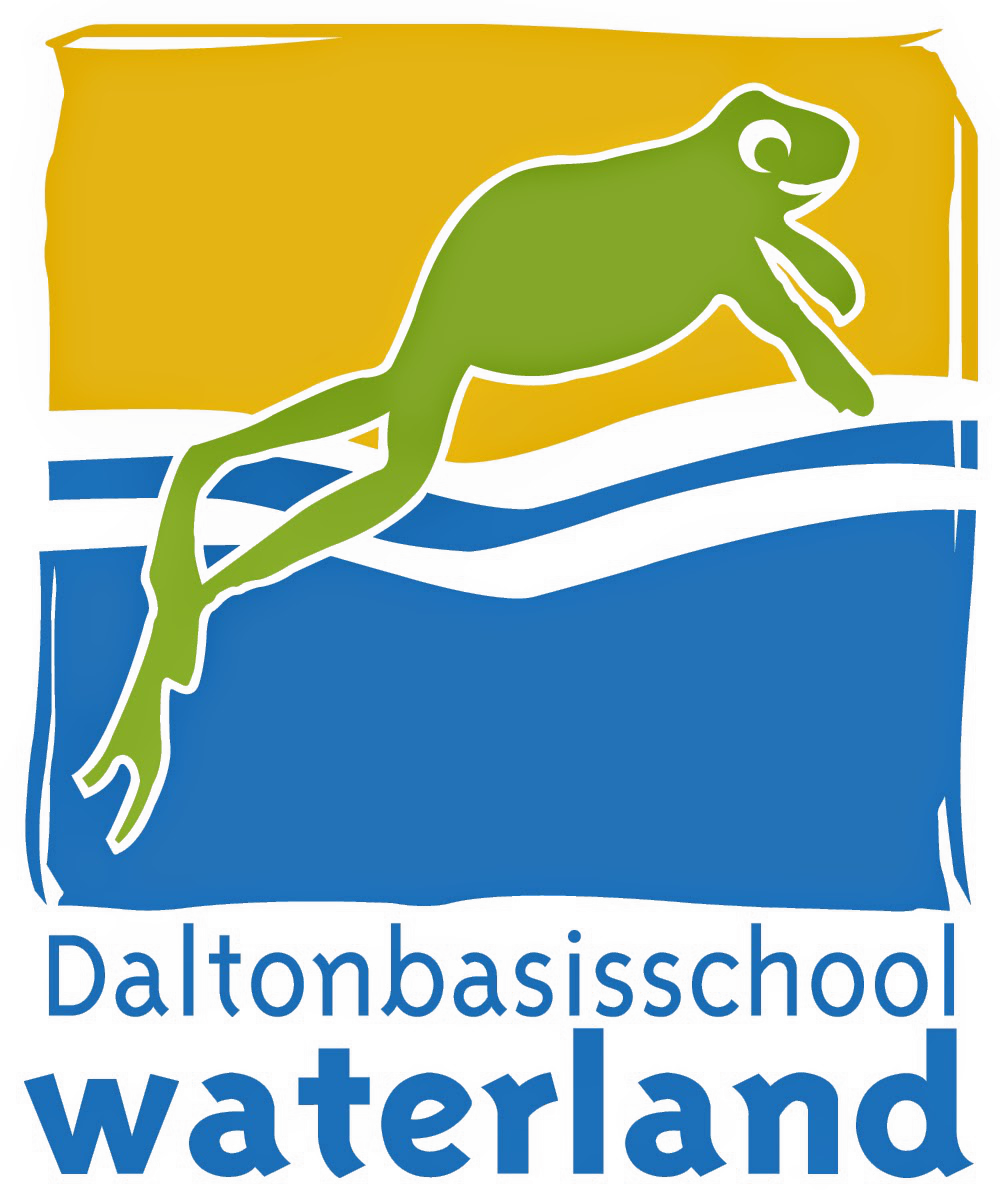 MR OBS WaterlandDatum	:	11 januari 2018Tijd	:	19:30Locatie	:	OBS Waterland, Den HaagNotulen	:	DanielAgendaOpeningGoedkeuring notulen en actielijstIngekomen stukken en mededelingenStand van zaken GMRORLRInhoudelijke agendapuntenTerugkoppeling uit klankbord m.b.t. gedragsplan			(Linda)Status sollicitatieprocedure						(Daniel)Terugkoppeling schoolondersteuningsprofiel			(Marjon)Analyse MTO (bijlage)						(Bas)Communicatie en digitalisering 					(Bas)contactmomenten verdeeld over jaar tussen leerkracht en ouders; welke behoefte hebben de ouders?			AfsluitingW.v.t.t.kRondvraagWaterlandjournaalSluiting